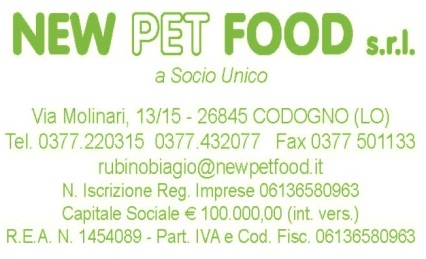 									Spett.le 									______________________Oggetto: allestimenti vetrine negozi ed imposte sulla pubblicitàCon la presente desideriamo fornirLe alcune indicazioni in merito agli allestimenti delle vetrine del Suo punto vendita. Come già anticipato verbalmente, Le confermiamo che l’applicazione di tutto il materiale pubblicitario Trainer, Instinct e l’allestimento delle vetrine verrà effettuato dai  Visual della nostra Concessione nei giorni e negli orari con Lei concordati e con l’eventuale collaborazione del personale da Voi incaricato. Tutte le spese relative al materiale pubblicitario ed al suo posizionamento da parte dei nostri collaboratori resteranno totalmente a nostro carico, sollevandovi in tal modo da qualunque forma di partecipazione economica.  Al fine di garantire visibilità ai nostri prodotti  Vi chiediamo, sin d’ora, di impegnarVi formalmente a mantenere l’allestimento così predisposto per almeno 1 anno dalla data del suo posizionamento, salvo l’insorgere di casi o situazioni particolari, che vi sollecitiamo comunque ad esaminare e valutare insieme a noi, sottoponendoli con sollecitudine  alla nostra attenzione.   Per quanto attiene alle imposte comunali sulla pubblicità, previste dal decreto legislativo n. 507/1993 e succ. mod., Vi invitiamo a rivolgerVi al vostro Comune di appartenenza prima dell’esposizione sulle vetrine delle vetrofanie o di altro materiale pubblicitario, in modo tale da rispettare quanto previsto dalla normativa in vigore in materia e così evitare di incorrere nelle sanzioni tributarie ed amministrative previste dal decreto sopracitato e dagli specifici Regolamenti comunali. Dopo aver adempiuto all’obbligo del pagamento, potrete farci avere copia del bollettino o del pagamento eseguito: il 50% delle spese sostenute vi verranno da noi rimborsate tramite….. ( ad esempio: consegna di n. … sacchi di prodotto).   Sono a carico del cliente eventuali sanzioni per errata comunicazione al Comune di appartenenza.Restando a disposizione per qualsiasi chiarimento nel merito, porgiamo cordiali salutiIl Concessionario       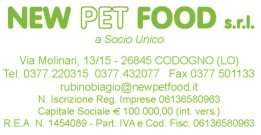 